         Приложение 3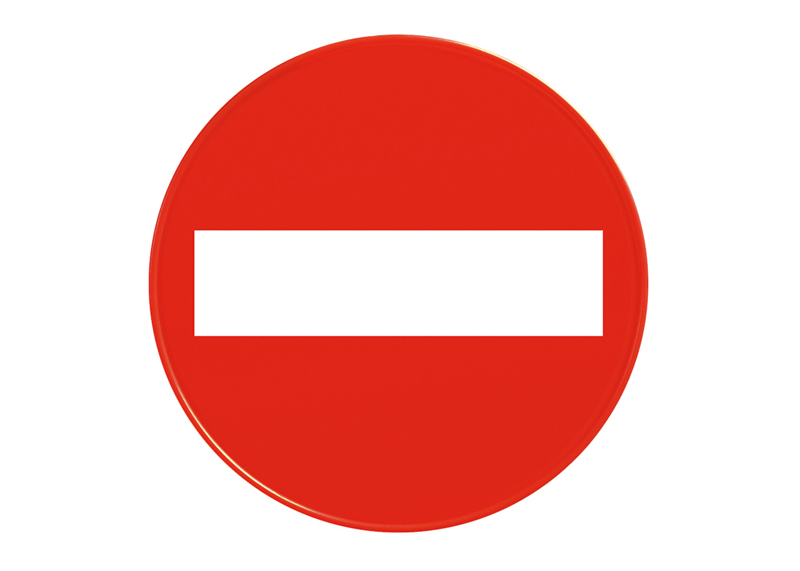 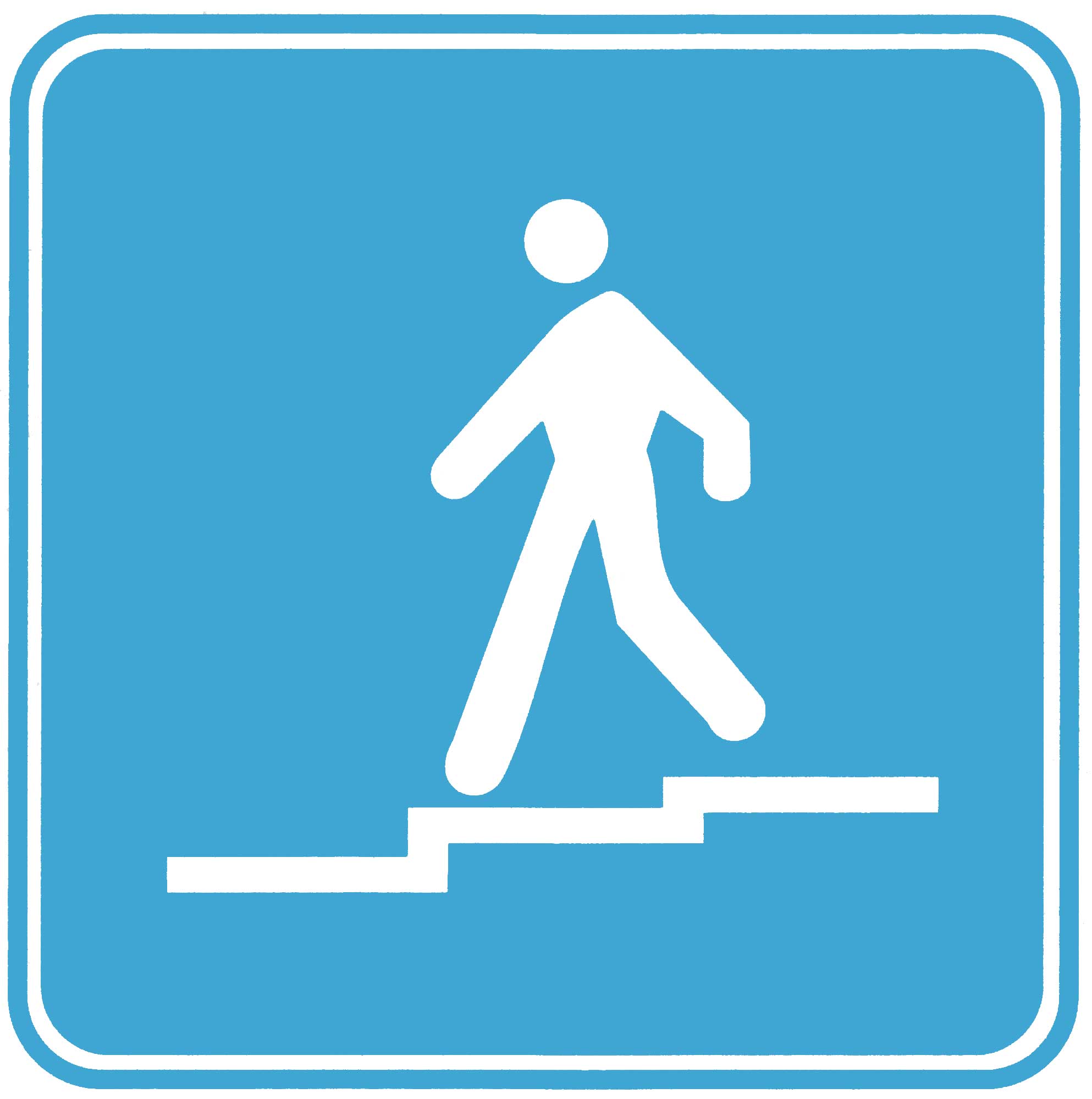 Приложение  3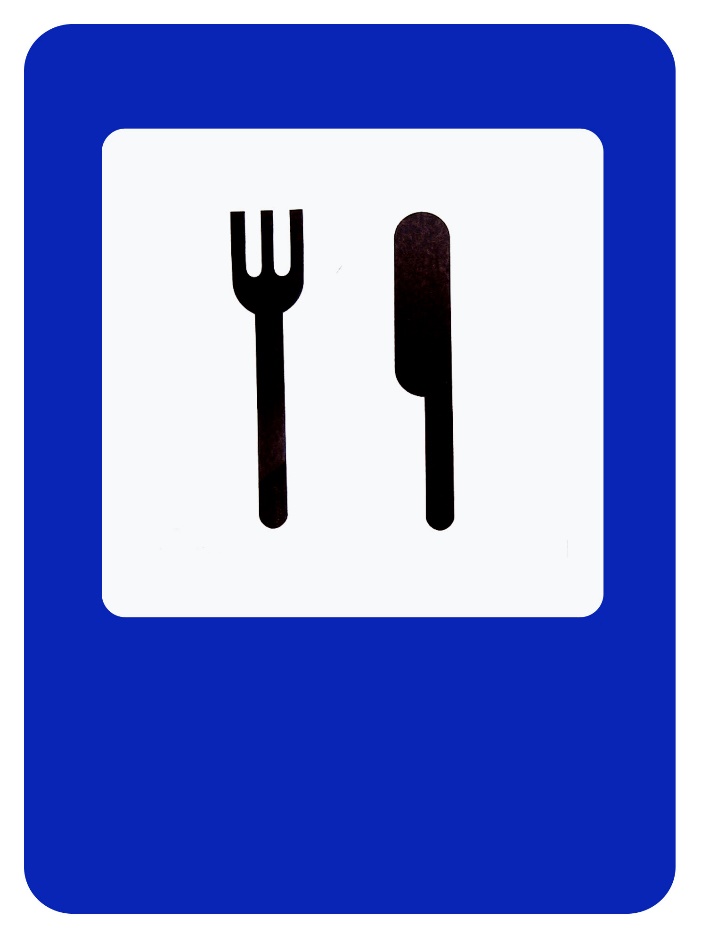 